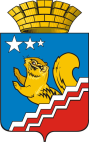 СВЕРДЛОВСКАЯ ОБЛАСТЬВОЛЧАНСКАЯ ГОРОДСКАЯ ДУМАСЕДЬМОЙ СОЗЫВШестое заседание (внеочередное)РЕШЕНИЕ № 76г. Волчанск                                                                                             от 25.11.2022 г.Об информации Контрольно-счетного органа Волчанского городского округа об исполнении бюджета Волчанского городского округа за 9 месяцев 2022 годаЗаслушав информацию Контрольно-счетного органа об исполнении бюджета Волчанского городского округа за  9 месяцев  2022  года,ВОЛЧАНСКАЯ ГОРОДСКАЯ ДУМА РЕШИЛА:1. Информацию об исполнении бюджета Волчанского городского округа за 9 месяцев 2022 года принять к сведению (прилагается).2.  Председателю Контрольно-счетного органа Закировой Т.Н. информацию об исполнении бюджета Волчанского городского округа за 9 месяцев  2022 года разместить на официальном сайте Контрольно-счетного органа в сети Интернет (www.kso-volchansk.ru).3. Контроль исполнения настоящего решения возложить на председателя Волчанской городской Думы Пермякова А.Ю.Исполняющий обязанности главы Волчанского городского округа                                     И.В. Бородулина             Председатель              Волчанской городской Думы                                                                   А.Ю. Пермяков